Župa Presvetog Srca Isusova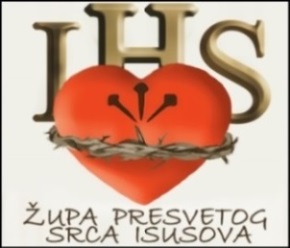 Palmotićeva 31, ZagrebŽUPNI LISTIĆ broj 384nedjelja, 22. siječnja 2023.              TREĆA NEDJELJA KROZ GODINU „A“Evanđelje: Mt 4, 12-23Kad je Isus čuo da je Ivan predan, povuče se u Galileju. Ostavi Nazaret te ode i nastani se u Kafarnaumu, uz more, na području Zebulunovu i Naftalijevu da se ispuni što je rečeno po proroku Izaiji: „Zemlja Zebulunova i zemlja Naftalijeva, put uz more, s one strane Jordana, Galileja poganska –narod što je sjedio u tmini svjetlost vidje veliku; onima što mrkli kraj smrti obitavahu svjetlost jarka osvanu.“ Otada je Isus počeo propovijedati: „Obratite se jer približilo se kraljevstvo nebesko!“Prolazeći uz Galilejsko more, ugleda dva brata, Šimuna zvanog Petar i brata mu Andriju, gdje bacaju mrežu u more; bijahu ribari. I kaže im: „Hajdete za mnom, učinit ću vas ribarima ljudi!“ Oni brzo ostave mreže i pođu za njim. Pošavši odande, ugleda druga dva brata, Jakova Zebedejeva i brata mu Ivana: u lađi su sa Zebedejem, ocem svojim, krpali mreže. Pozva i njih. Oni brzo ostave lađu i oca te pođu za njim.I obilazio je Isus svom Galilejom naučavajući po njihovim sinagogama, propovijedajući evanđelje o Kraljevstvu i liječeći svaku bolest i svaku nemoć u narodu. I glas se o njemu pronese svom Sirijom. I donosili su mu sve koji bolovahu od najrazličitijih bolesti i patnja – opsjednute, mjesečare, uzete – i on ih ozdravljaše. Za njim je pohrlio silan svijet iz Galileje, Dekapola, Jeruzalema, Judeje i Transjordanije.Komentar:Danas je nedjelja Božje riječi. Papa Franjo je 30. rujna 2019. odredio da Treća nedjelja kroz godinu bude posvećena slavljenju, razmišljanju i širenju Božje riječi. Nije beznačajno spomenuti da je to objavljeno na liturgijski spomen sv. Jeronima, na početku 1600. obljetnice smrti glasovitog prevoditelja Biblije na latinski jezik, a koji je govorio: „Ne poznavati Pisma znači ne poznavati Krista!“Papa je zaželio da se toga dana vjernicima zorno pokaže normativna vrijednost Božje riječi. Što bi to značilo možemo vidjeti baš na primjeru današnjeg evanđelja gdje Božja riječ, upućena od Sina Božjega, Isusa Krista mijenja život prvim učenicima. Ona postaje „norma“ njihova života, tj. ona određuje što će kasnije raditi, a ne njihove obitelji, izučeni zanat ili možda već izgrađeni planovi. Tako je riječ Božja plodonosna za njihovo spasenje, ali i za spasenje mnogih po njima.I upravo tu nalazimo prvobitnu svrhu Božje riječi ili Svetog pisma: iako su sadržajno knjige u Bibliji povijesno ukorijenjene i povezane s određenim konkretnim povijesnim događajima, prvobitna svrha svega napisanog, po nadahnuću Duha Svetoga, je naše spasenje. Taj spasenjski smisao je ključ čitanja i Starog i Novog zavjeta.I zato Sveto pismo nikad ne zastarijeva, jer je živa riječ Božja koja želi biti djelotvorna i za tvoje spasenje: samo se i ti odazovi na današnji Isusov poziv i to tamo kamo te upravo danas Božja riječ zove!              												 P. Stipo BalatinacNa dan 22.1. je spomendan sv. Vinka đakona i mučenika, ali liturgijski nedjelja ima prednost, no mi čestitamo imendan onima kojima je on zaštitnik te želimo dobro vino za sljedeću godinu.U ponedjeljak je, jer je 23. u mjesecu, u 18.30 sv. Misa za sve dobročinitelje obnove, za Zakladu i spomen na našu dragu župljanku Anamariju Carević. Tu večer je i redovita molitva Krunice na Kamenitim vratima u 20.00 sati. Nakana je za obitelji iz naše župe, pa pozivamo posebno one koji žele moliti za članove svoje obitelji da nam se pridruže.U srijedu završava Svjetska molitvena osmina za jedinstvo kršćana blagdanom sv. Pavla.Za mladiće koji razmišljaju o duhovnom zvanju u Družbi Isusovoj, organizira se vikend program „Možda baš isusovac“, od 3. do 5. veljače, na Sljemenu, a vodi p. Mislav Skelin. Zainteresirani se mogu javiti u SKAC ili sakristiju.I dalje nastavljamo blagoslov obitelj i domova, pa sve koji još nisu, pozivamo da se prijave, ili direktno preko telefona ili preko sakristije.Poslužite se katoličkim tiskom, osobito novim Glasom Koncila, Glasnikom Srca Isusova i Marijina te našim župnim listićem. Ako želite primati župni listić e-poštom - javite to na zupalma@email.t-com.hr. NEDJELJA  22.1. TREĆA NEDJELJA KROZ GODINU, Nedjelja Božje RiječiUtorak, 	  24. Sv. Franjo Saleški, spomendanSrijeda, 	  25. OBRAĆENJE SV. PAVLA, BLAGDANČetvrtak, 	  26. Sv. Timotej i Tit, spomendanSubota, 	  28. Sv. Toma AkvinskiNEDJELJA, 29. ČETVRTA NEDJELJA KROZ GODINUJedinstvo u KristuDragi župljani i župljanke, u današnjem drugom čitanju slušamo o Pavlovu prijekoru učenicima jer je među njima došlo do razdora. Jedni govore da su Pavlovi, drugi Apolonovi, treći Kefinovi, a svi zaboravljaju da su prije svega Kristovi i na taj način obezvrjeđuju Njegovu žrtvu. Pavao im govori kako je njegova zadaća naviještanje evanđelja, a Isus je onaj kojih ih krsti i omogućava život vječni. Možemo se zapitati postoje li i danas u našim katoličkim zajednicama podjele na ,,pravovjerne’’ i ,,krivovjerne’’ samo zbog različitosti u mišljenju? Upravo to najviše rastužuje Isusa jer nas udaljava od Njega. Kad bi se ti ljudi usredotočili na širenje evanđelja, umjesto na dijeljenje zajednice radi vlastitog uzdizanja, više bi ljudi krenulo za Isusom. I danas u Crkvi imamo brojne razdore koji umanjuju zajedništvo vjernika u vremenima kad je upravo to zajedništvo prijeko potrebno. Ljudi vape za Bogom i Božjim milosrđem jer u svakome od nas tinja glas savjesti pa makar on bio i vrlo slabašan. Kad bismo se svi, vođeni Pavlovom riječi, ujedinili u Kristu bez obzira na frakcije i podijeljenosti te spoznali da smo mi svi jedno, možda bi i pobožnost u svijetu procvala te bi se više ljudi povelo za riječi Božjom.								Iva SmolčićO B A V I J E S T IU OVOM TJEDNU SE SPOMINJEMO:SV. MISEISPOVIJEDANJE